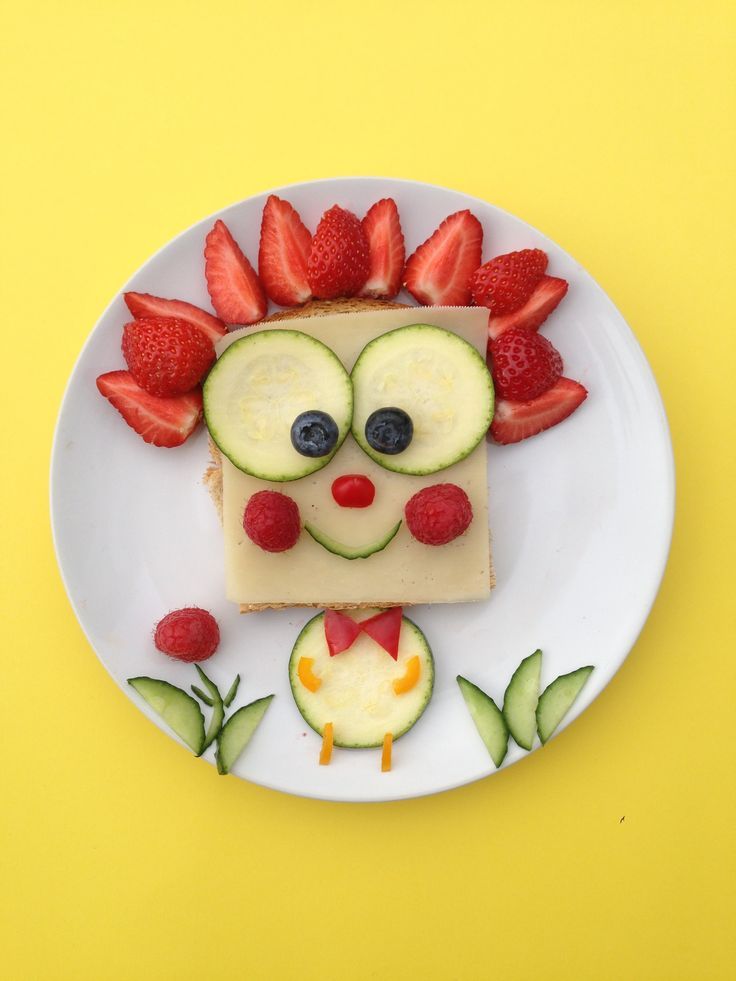        J Í D E L N Í Č E K      Od 31.1.2022-4.2.2022Pondělí	     chléb,pom.z Ajvaru,mléko,jablko,1a,b,3,7                             polévka čočková,1a,b                             kuře na másle,brambor,broskvový kompot,ovocný sirup, 1a,b,3,7                        chléb šum.,pom.z baby belu,okurka,lipový čaj s citrónem,1a,b,3,7Úterý	              cereální multikostka s máslem,kakao,malinový čaj,banán,1a,b,3,7                        polévka zeleninová s vločkami, 1a,b,3,7                        hovězí roštěná,gnocchi,jahodový sirup, 1a,b,3,7                        chléb,pom.ze tří druhů sýra,mrkev,čaj lesní směs,1a,b,3,7                                                        Středa             chléb,pom.rybičková,bílá káva,mandarinka, 1a,b,3,7                        polévka dršťková z hlívy ústřičné,1a,b                        vdolky s povidly,strouhaný tvaroh,jahodový sirup,1a,b,3,7                                            obložený chléb,cherry rajče,čaj malina-vanilka,1a,b,3,7Čtvrtek            ov.jogurtové mléko,banketka,bylinkový čaj,hrušky,1a,b,3,7                        polévka špenátová, 1a,b,9                        vep.medailonky po provensál.,šťouch.brambory,pom.sirup,1a,b,3,7                                                             chléb,pom.z ricotty,kedluben,čaj zimní pohádka, 1a,b,3,7Pátek              chléb ve vajíčku,bílá káva,jablko,1a,b,3,7                       vývar s hvězdičkami, 1a,b,3,9                              bulgureto s masem a zeleninou,sirup aloe vera, 1a,b,9                                             čokoládový croissant,ovocný talířek,zelený čaj, 1a,b,3,7Změna jídelníčku vyhrazenaJídlo je určeno k okamžité spotřebě.